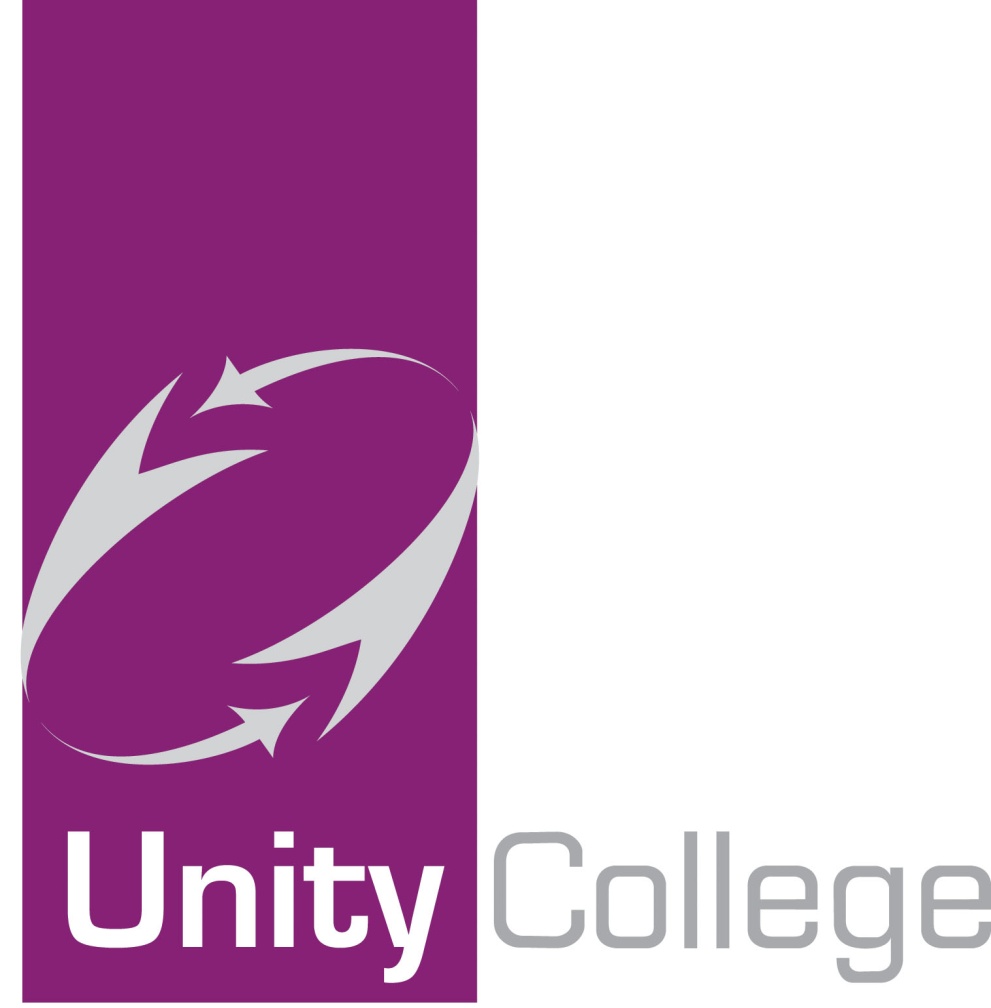 Equal opportunities We are committed to achieving equal opportunities in the way we deliver services to the community and in our employment arrangements. We expect all employees to understand and promote this policy in their work. Health and safety   All employees have a responsibility for their own health and safety and that of others when carrying out their duties and must help us to apply our general statement of health and safety policy. Safeguarding Commitment  This school is committed to safeguarding and protecting the welfare of children and young people and expects all staff and volunteers to share this commitment.  POST TITLE: Teaching Assistant 3GRADE: Grade 6- scale point 11-19 (£11.27- £13.21 per hour)LOCATION:Unity College RESPONSIBLE TO:SENCO JOB PURPOSE: 	The main objectives to be achieved by the Postholder  JOB PURPOSE: 	The main objectives to be achieved by the Postholder Expected to work with the teacher in a collaborative way, in meeting the personal, social and curriculum needs of students including those with special needs and to establish positive, supportive and constructive relationship’s with students, parents, carers and the wider community, and by contributing ideas and strategies.  Will assist with the planning, delivery and evaluation of the curriculum and its differentiation amongst students.  Would be expected:to plan and implement teaching and learning activities to individual and groups.to undertake supervisory cover for classes as appropriate.to establish – supportive and constructive relationships with student, parents, carers and the wider community. Expected to work with the teacher in a collaborative way, in meeting the personal, social and curriculum needs of students including those with special needs and to establish positive, supportive and constructive relationship’s with students, parents, carers and the wider community, and by contributing ideas and strategies.  Will assist with the planning, delivery and evaluation of the curriculum and its differentiation amongst students.  Would be expected:to plan and implement teaching and learning activities to individual and groups.to undertake supervisory cover for classes as appropriate.to establish – supportive and constructive relationships with student, parents, carers and the wider community. MAIN 	ACTIVITIES                   What the Postholder will actually do  	   	                       What prescribed duties the postholder will have MAIN 	ACTIVITIES                   What the Postholder will actually do  	   	                       What prescribed duties the postholder will have In addition to the following duties, the postholder may be required to undertake any of the duties normally associated with a lower graded Teaching Assistant post To work collaboratively with the teacher in the planning, development, delivery and evaluation of the effectiveness of the curriculum for student(s) and to differentiate curriculum content according to the needs of student(s).  To plan and implement specific programmes with individual students or groups appropriate to the developmental needs of individual children throughout different curriculum areas. To be fully involved in the planning and development, of independent social and interpersonal skills and to undertake activities to support the personal, social and emotional needs of student(s). To assist in the devising of student’s individual targets and their monitoring and review. To support students as part of a planned inclusion programme.  To develop positive relationships with students and staff to assist pupil progress and attainment. To monitor and record student progress on a regular basis and to prepare reports as required. To assist in the specific medical/care needs of students when specific training has been undertaken.In addition to the following duties, the postholder may be required to undertake any of the duties normally associated with a lower graded Teaching Assistant post To work collaboratively with the teacher in the planning, development, delivery and evaluation of the effectiveness of the curriculum for student(s) and to differentiate curriculum content according to the needs of student(s).  To plan and implement specific programmes with individual students or groups appropriate to the developmental needs of individual children throughout different curriculum areas. To be fully involved in the planning and development, of independent social and interpersonal skills and to undertake activities to support the personal, social and emotional needs of student(s). To assist in the devising of student’s individual targets and their monitoring and review. To support students as part of a planned inclusion programme.  To develop positive relationships with students and staff to assist pupil progress and attainment. To monitor and record student progress on a regular basis and to prepare reports as required. To assist in the specific medical/care needs of students when specific training has been undertaken.Support for the Teacher To monitor individual students' progress and to report on student’s needs, achievements and concerns. To assist in pupil supervision and the management of pupil behaviour. To undertake classroom administrative tasks including the maintenance of records. To provide ideas, resources and learning strategies for lessons To liaise with parents, carers and outside agencies, where appropriate. To undertake arrangements for out of school learning activities, for example, pupil work experience. Undertake marking of students work and recording of achievement. Administer tests and assist in the invigilation of exams. Assist in the supervision of students on trips/visits.   Support for the School To assist in providing a purposeful, orderly and supportive environment for learning. To support the promotion of positive relationships with parents, carers and outside agencies. To work within school policies and procedures. To attend staff training/meetings as appropriate. To take care for their own and other people's health and safety. To liaise with the School's appropriate person with regard to the ordering supplies and equipment  Monitor and manage stock, if necessary within an agreed budget, cataloguing resources and undertaking audits as required. To be aware of the confidential nature of issues related to home/student/teacher/school work. Assist in the supervision, training and development of other members of staff. To undertake cover supervision for whole classes. Support for the Curriculum To be familiar with the content of the school curriculum. To assist in the delivery of appropriate programmes of work. To support the use of ICT in learning activities Support for the Teacher To monitor individual students' progress and to report on student’s needs, achievements and concerns. To assist in pupil supervision and the management of pupil behaviour. To undertake classroom administrative tasks including the maintenance of records. To provide ideas, resources and learning strategies for lessons To liaise with parents, carers and outside agencies, where appropriate. To undertake arrangements for out of school learning activities, for example, pupil work experience. Undertake marking of students work and recording of achievement. Administer tests and assist in the invigilation of exams. Assist in the supervision of students on trips/visits.   Support for the School To assist in providing a purposeful, orderly and supportive environment for learning. To support the promotion of positive relationships with parents, carers and outside agencies. To work within school policies and procedures. To attend staff training/meetings as appropriate. To take care for their own and other people's health and safety. To liaise with the School's appropriate person with regard to the ordering supplies and equipment  Monitor and manage stock, if necessary within an agreed budget, cataloguing resources and undertaking audits as required. To be aware of the confidential nature of issues related to home/student/teacher/school work. Assist in the supervision, training and development of other members of staff. To undertake cover supervision for whole classes. Support for the Curriculum To be familiar with the content of the school curriculum. To assist in the delivery of appropriate programmes of work. To support the use of ICT in learning activities Note: In addition, other duties at no higher a responsibility level may be interchanged with/added to this list at any time.Note: In addition, other duties at no higher a responsibility level may be interchanged with/added to this list at any time.